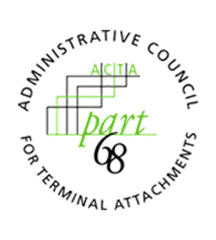 ADMINISTRATIVE COUNCIL FOR TERMINAL ATTACHMENTS (ACTA) GENERAL COUNCIL Virtual Meeting | November 17, 2022 – 3:00-4:00pm ETMeeting NotesWELCOME & CALL TO ORDERScott Lambert (Bureau Veritas), ACTA Chair, called the meeting to order and welcomed participants at 3:00pm ET on November 17, 2022. INTRODUCTIONS & SIGN INREVIEW OF OPEN ACTION ITEMSThere were no open Action Items. LIAISONS/CORRESPONDENCEThere were no liaisons or correspondence. DISCUSSIONSTATUS UPDATE ON ACTA ACTIVITY Anna Karditzas (ATIS) noted that the RPC data validation discount period has begun. Mr. Lambert inquired into ACTA financials and Ms. Karditzas suggested that she could look into ACTA’s financial status and generate a report reviewing 2022 and providing a forecast for 2023. Depending on the report, this could also be an opportunity to assess whether it would be appropriate to increase prices. FUTURE WORK/ASSIGNMENTS/MEETINGS2023 Virtual MeetingsTBDANY OTHER BUSINESSThere was no other business. There were no updates from the TCB Council at this point. ADJOURNMENTMr. Lambert thanked participants for attending and adjourned the meeting at 3:23pm ET.___________________________________________________________Notes submitted by:Anna Karditzas, ATIS Committee CoordinatorTITLE:ACTA Virtual Meeting Notes, November 17, 2022SOURCE:Anna Karditzas, Committee Coordinator, akarditzas@atis.org LEADER(S):Chair: Scott Lambert (Bureau Veritas), scott.lambert@bureauveritas.comVice-Chair: VacantParticipantCompanyEmailScott Lambert, ACTA ChairBureau Veritasscott.lambert@bureauveritas.com Anna Karditzas ATISakarditzas@atis.org 